§88-B.  Medical Direction and Practices Board; powers and duties1.  Powers and duties.  The Medical Direction and Practices Board has the following powers and duties.A.  The Medical Direction and Practices Board shall create, adopt and maintain the Maine Emergency Medical Services protocols.  [PL 2019, c. 617, Pt. C, §3 (NEW).]B.  The Medical Direction and Practices Board may use videoconferencing and other technologies to conduct its business but is not exempt from Title 1, chapter 13, subchapter 1.  Members of the Medical Direction and Practices Board and its staff may participate in a meeting of the Medical Direction and Practices Board or its staff via videoconferencing, conference telephone or similar communications equipment by means of which all persons participating in the meeting can hear each other, and participation in a meeting pursuant to this paragraph constitutes presence in person at such a meeting.  [PL 2019, c. 617, Pt. C, §3 (NEW).]C.  For the duration of a state of emergency declared by the Governor in accordance with Title 37‑B, section 742 due to the outbreak of COVID-19 and for 30 days following the termination of that state of emergency, the Medical Direction and Practices Board may, by majority vote, delegate its duties under this chapter to the statewide emergency medical services medical director and the statewide associate emergency medical services medical director.  [PL 2019, c. 617, Pt. C, §3 (NEW).][PL 2019, c. 617, Pt. C, §3 (NEW).]SECTION HISTORYPL 2019, c. 617, Pt. C, §3 (NEW). The State of Maine claims a copyright in its codified statutes. If you intend to republish this material, we require that you include the following disclaimer in your publication:All copyrights and other rights to statutory text are reserved by the State of Maine. The text included in this publication reflects changes made through the First Regular and Frist Special Session of the 131st Maine Legislature and is current through November 1, 2023
                    . The text is subject to change without notice. It is a version that has not been officially certified by the Secretary of State. Refer to the Maine Revised Statutes Annotated and supplements for certified text.
                The Office of the Revisor of Statutes also requests that you send us one copy of any statutory publication you may produce. Our goal is not to restrict publishing activity, but to keep track of who is publishing what, to identify any needless duplication and to preserve the State's copyright rights.PLEASE NOTE: The Revisor's Office cannot perform research for or provide legal advice or interpretation of Maine law to the public. If you need legal assistance, please contact a qualified attorney.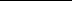 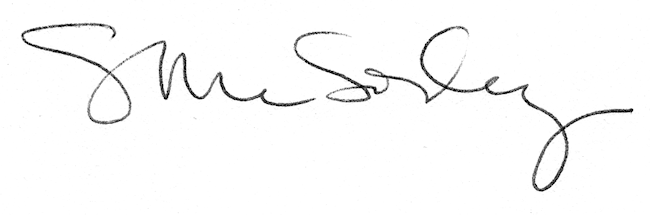 